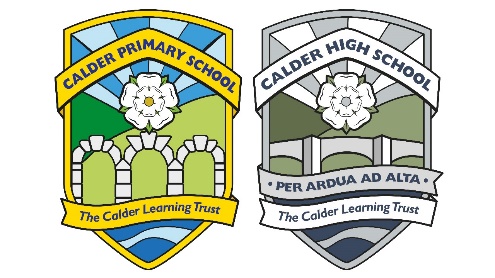 Please complete as much of this form as you can. Any sections that you cannot answer please write that you do not know / mark as Not Applicable (NA) / leave blank.Email form to mbaker@calderlearningtrust.com AND phone 01422 883 213 to advise that a Data Breach Report Form has been sent.Data Breach Report FormData Breach Report FormTime and Date breach was identified(Also time and date breach occurred if different to when identified)How did you discover the breach, include details of  who identified the breach (including whether internal or external source)If it has been more than 72 hours since the data breach, please explain reason for delay in reportingWho is reporting the breach: Name /Role /DepYour contact details:Telephone/EmailDescription of the Data Breach:Volume of data involved and number of individuals affected Is the breach confirmed/suspected/possible/threatened?Is the breach contained or ongoing?What actions are being taken to stop the breach and/or recover the data?What are the potential consequences of the data breach?Who else has been informed of the breach?Any other relevant informationReceived by:Date/Time: